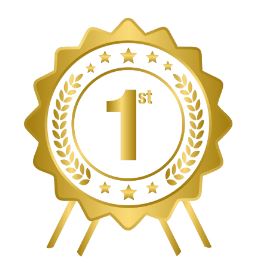 Jason MartinHampton Cove Middle School“The World is in My Hands”Composed & performed by Jason MartinArtist StatementI am hopeful because I think music can help calm and relax people while also helping them focus. Music helps me express my hope for the world as the mood of my song is bright and cheerful. My song “The World in My Hands” represents that anything is possible when you are hopeful.